附件1诸暨市教育体育局2024年第一批事业编制教师招聘计划表附件2诸暨市教育体育局2024年第一批事业编制教师招聘专业要求附件3C9联盟高校名单北京大学、清华大学、浙江大学、复旦大学、上海交通大学、南京大学、中国科技大学、西安交通大学、哈尔滨工业大学6所教育部直属师范大学名单北京师范大学、华东师范大学、东北师范大学、华中师范大学、西南大学、陕西师范大学毕业浙江省12所重点建设本科院校名单中国美术学院、浙江工业大学、浙江师范大学、宁波大学、杭州电子科技大学、浙江理工大学、浙江工商大学、浙江中医药大学、浙江农林大学、温州医科大学、浙江财经大学、杭州师范大学附件4独立设置本科艺术院校名单中央戏剧学院、中央美术学院、中央音乐学院、中国音乐学院、北京电影学院、北京舞蹈学院、中国戏曲学院、天津音乐学院、天津美术学院、鲁迅美术学院、沈阳音乐学院、吉林艺术学院、上海音乐学院、上海戏剧学院、南京艺术学院、中国美术学院、景德镇陶瓷学院、山东艺术学院、山东工艺美术学院、湖北美术学院、武汉音乐学院、广州美术学院、星海音乐学院、广西艺术学院、四川美术学院、四川音乐学院、云南艺术学院、西安美术学院、西安音乐学院、新疆艺术学院、解放军艺术学院附件5诸暨市2024年第一批事业编制教师招聘报名二维码华东师范大学专场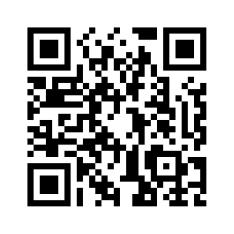 可用微信扫码，网报时间：即日起至2023年11月21日浙江大学专场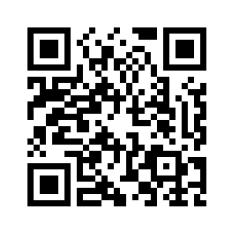 可用微信扫码，网报时间：即日起至2023年11月23日浙江师范大学专场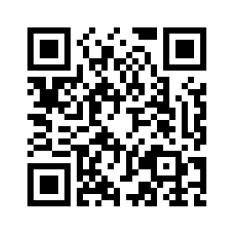 可用微信扫码，网报时间：即日起至2023年11月30日诸暨技师学院专场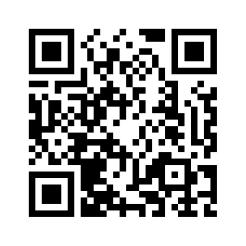 可用微信扫码，网报时间：2023年12月1日起至12月6日附件6诸暨市事业编制教师招聘报名表  学科岗位：                                      报名编号：   关于《诸暨市事业编制教师招聘报名表》的填写说明表中内容请务必如实认真填写，要求字迹端正、清楚。发现有弄虚作假者取消面试资格或聘用资格。报名表填写说明如下：（1）学科岗位：限招聘公告上招聘的岗位，如“高中数学”等。（2）出生年月：与身份证上出生日期一致，填写六位数字，中间不以符号隔开，如“199508”。以下有关时间的填写要求与此相同。（3）身份证号：按身份证号码18位填写。（4）户籍：按实填写到乡镇一级，如“浙江省诸暨市店口镇”等。（5）符合应聘岗位条件项：填“岗位条件”中符合的条件选项，如：第1条。（6）照片：贴在报名表相应位置上。（7）现就读高校、专业及学历层次：填写学校与专业全称。如“浙江师范大学计算机教育技术专业”。学历层次指即将毕业取得的，如博士、硕士研究生，本科、大专等。（8）联系电话：固定电话与手机均要求填写，便于今后及时联系。（9）通讯地址：填现家庭详细住址。岗位人数学校备注高中数学、物理、化学竞赛教练3诸暨中学3学科竞赛教练高中语文4诸暨中学2、职教中心2高中数学3浬浦中学1、职教中心1、技师学院1高中英语2诸暨中学2高中政治1技师学院1高中物理5暨阳分校1、诸暨二中1、牌头中学1、草塔中学2高中历史4湄池中学1、学勉中学1、职教中心1、技师学院1高中地理5诸暨中学2、暨阳分校1、草塔中学1、学勉中学1建筑1职教中心专业课教师机械1职教中心专业课教师电子商务1技师学院专业课教师电子电工1技师学院专业课教师烹饪1技师学院实训教师，具有高级工及以上职业资格证书数控1技师学院实训教师，具有数控铣工高级工及以上职业资格证书初中语文2崇真初中2初中数学4浣江初中1、滨江初中1、崇真初中2初中英语2城东初中1、崇真初中1初中社会6滨江初中1、暨阳初中2、浣东初中1、崇真初中2初中科学4滨江初中1、城东初中1、崇真初中2心理健康1城东初中1小学语文19荷花小学1、西子小学1、行知小学2、浣纱小学3、暨阳小学1、大侣小学2、暨北小学3、西湖小学2、明德小学4小学数学8荷花小学1、西子小学1、暨阳小学1、大侣小学1、暨北小学2、西湖小学1、明德小学1小学科学1庆同小学1美术4技师学院1、城东初中1、暨北小学1、明德小学1舞蹈1职教中心1音乐3技师学院1、暨北小学1、明德小学1信息技术3职教中心1、工业职校1、滨江初中1学前教育5浣江幼儿园（湖畔幼儿园）1、实验幼儿园（越都幼儿园）1、浣纱幼儿园（苎罗幼儿园）1、行知幼儿园（西子幼儿园）1、暨北幼儿园1特殊教育1特殊教育学校1合计97学历专业类二级代码专业名称语文语文语文语文研究生教育学040102课程与教学论 (对应学科方向）研究生中国语言文学050101文艺学 研究生中国语言文学050102语言学及应用语言学 研究生中国语言文学050103汉语言文字学 研究生中国语言文学050104中国古典文献学 研究生中国语言文学050105中国古代文学 研究生中国语言文学050106中国现当代文学 研究生中国语言文学050107中国少数民族语言文学（分语族） 研究生中国语言文学050108比较文学与世界文学 研究生教育045103学科教学（语文）研究生教育045115小学教育（仅限小学岗位）本科教育学类040107小学教育（仅限小学岗位）本科中国语言文学类050101汉语言文学本科中国语言文学类050102汉语言本科中国语言文学类050103汉语国际教育本科中国语言文学类050104中国少数民族语言文学本科中国语言文学类050105古典文献学本科中国语言文学类050106T应用语言学本科中国语言文学类050108T中国语言与文化数学数学数学数学研究生教育学040102课程与教学论 (对应学科方向）研究生数学070101基础数学 研究生数学070102计算数学 研究生数学070103概率论与数理统计 研究生数学070104应用数学 研究生数学070105运筹学与控制论 研究生教育045104学科教学（数学）研究生教育045115小学教育（仅限小学岗位）本科教育学类040107小学教育（仅限小学岗位）本科数学类070101数学与应用数学本科数学类070102信息与计算科学本科数学类070103T数理基础科学本科数学类070104T数据计算及应用英语英语英语英语研究生教育学040102课程与教学论 (对应学科方向）研究生外国语言文学050201英语语言文学 研究生外国语言文学050211外国语言学及应用语言学 研究生教育045108学科教学（英语）研究生翻译055101英语笔译研究生翻译055102英语口译研究生教育045115小学教育（仅限小学岗位）本科教育学类040107小学教育（仅限小学岗位）本科外国语言文学类050201英语本科外国语言文学类050261翻译政治政治政治政治研究生教育学040102课程与教学论 (对应学科方向）研究生哲学010101马克思主义哲学 研究生哲学010102中国哲学 研究生哲学010103外国哲学 研究生哲学010104逻辑学研究生哲学010105伦理学研究生哲学010107宗教学研究生政治学030201政治学理论 研究生政治学030202中外政治制度 研究生政治学030203科学社会主义与国际共产主义运动 研究生政治学030204中共党史 研究生政治学030206国际政治 研究生政治学030207国际关系研究生政治学030208外交学研究生社会学030301社会学研究生马克思主义理论030501马克思主义基本原理研究生马克思主义理论030502 马克思主义发展史研究生马克思主义理论030503 马克思主义中国化研究研究生马克思主义理论030504 国外马克思主义研究研究生马克思主义理论030505 思想政治教育研究生马克思主义理论030506中国近现代史基本问题研究研究生教育学040102 课程与教学论 (对应学科方向）研究生教育045102学科教学（思政）本科哲学类010101哲学本科哲学类010102逻辑学本科哲学类010103K宗教学本科哲学类010104T伦理学本科政治学类030201政治学与行政学本科政治学类030202国际政治本科政治学类030203外交学本科政治学类030204T国际事务与国际关系本科政治学类030205T政治学、经济学与哲学本科政治学类030206TK国际组织与全球治理本科马克思主义理论类030501科学社会主义本科马克思主义理论类030502中国共产党历史本科马克思主义理论类030503思想政治教育本科马克思主义理论类030504T马克思主义理论历史历史历史历史研究生教育学040102课程与教学论 (对应学科方向）研究生中国史060101/060201史学理论及史学史研究生中国史060103/060202历史地理学研究生中国史060104/060203历史文献学研究生中国史060105/060204专门史研究生中国史060106/060205中国古代史研究生中国史060107/060206中国近现代史研究生世界史060108/0603世界史 研究生教育045109学科教学（历史）本科历史学类060101历史学本科历史学类060102世界史本科历史学类060106T外国语言与外国历史本科历史学类060109T科学史地理地理地理地理研究生教育学040102课程与教学论 (对应学科方向）研究生地理学070501 自然地理学 研究生地理学070502 人文地理学 研究生地理学070503 地图学与地理信息系统 研究生教育045110学科教学（地理）本科地理科学类070501地理科学本科地理科学类070502自然地理与资源环境本科地理科学类070503人文地理与城乡规划本科地理科学类070504地理信息科学社会社会社会社会符合政治、历史、地理报考要求的专业均可报考本岗位符合政治、历史、地理报考要求的专业均可报考本岗位符合政治、历史、地理报考要求的专业均可报考本岗位符合政治、历史、地理报考要求的专业均可报考本岗位本科教育学类040103人文教育物理物理物理物理研究生教育学040102课程与教学论 (对应学科方向）研究生物理学070201理论物理 研究生物理学070202粒子物理与原子核物理 研究生物理学070203原子与分子物理 研究生物理学070204等离子体物理 研究生物理学070205凝聚态物理 研究生物理学070206声学 研究生物理学070207光学 研究生物理学070208无线电物理 研究生力学080101一般力学与力学基础 研究生力学080102固体力学 研究生力学080103流体力学 研究生力学080104工程力学 研究生教育045105学科教学（物理）本科物理学类070201物理学本科物理学类070202应用物理学本科物理学类070204T声学本科力学类080101理论与应用力学本科力学类080102工程力学化学化学化学化学研究生教育学040102课程与教学论 (对应学科方向）研究生化学070301无机化学 研究生化学070302分析化学 研究生化学070303有机化学 研究生化学070304物理化学 研究生化学070305高分子化学与物理 研究生教育045106学科教学（化学）本科化学类070301化学本科化学类070302应用化学本科化学类070303T化学生物学本科化学类070304T分子科学与工程本科化学类070305T能源化学生物生物生物生物研究生教育学040102课程与教学论 (对应学科方向）研究生生物学071001植物学 研究生生物学071002动物学 研究生生物学071003生理学 研究生生物学071004水生生物学 研究生生物学071005微生物学 研究生生物学071006神经生物学 研究生生物学071007遗传学 研究生生物学071008发育生物学 研究生生物学071009细胞生物学 研究生生物学071010生物化学与分子生物学 研究生生物学071011生物物理学 研究生生态学071012/0713生态学研究生教育045107学科教学（生物）本科生物科学类071001生物科学本科生物科学类071002生物技术本科生物科学类071003生物信息学本科生物科学类071004生态学本科生物科学类071005T整合科学本科生物科学类071006T神经科学本科植物生产类090104植物科学与技术本科动物生产类090301动物科学科学科学科学科学符合物理、化学、生物报考要求的专业均可报考本岗位符合物理、化学、生物报考要求的专业均可报考本岗位符合物理、化学、生物报考要求的专业均可报考本岗位符合物理、化学、生物报考要求的专业均可报考本岗位研究生教育045115小学教育（仅限小学岗位）本科教育学类040107小学教育（仅限小学岗位）本科教育学类040102科学教育音乐音乐音乐音乐研究生音乐与舞蹈学130201音乐学研究生教育045111学科教学（音乐）研究生艺术135101音乐本科教育学类040105艺术教育本科音乐与舞蹈学类130201音乐表演本科音乐与舞蹈学类130202音乐学本科音乐与舞蹈学类130203作曲与作曲技术理论本科音乐与舞蹈学类130209T流行音乐美术美术美术美术研究生美术学130401美术学 研究生教育045113学科教学（美术）研究生艺术135107美术本科美术学类130401美术学本科美术学类130402绘画本科美术学类130403雕塑本科美术学类130404摄影本科美术学类130405T书法学本科美术学类130406T中国画本科美术学类130407TK实验艺术本科美术学类130408TK跨媒体艺术本科美术学类130410T漫画本科教育学类040105艺术教育本科美术学类130413TK美术教育信息技术信息技术信息技术信息技术研究生教育学040110 教育技术学研究生计算机科学与技术081201 计算机系统结构 研究生计算机科学与技术081202 计算机软件与理论 研究生计算机科学与技术081203 计算机应用技术 研究生软件工程081280/0835软件工程研究生网络空间安全0839网络空间安全（不分设领域）研究生教育045114现代教育技术研究生电子信息085404计算机技术研究生电子信息085405软件工程研究生电子信息085410人工智能研究生电子信息085411大数据技术与工程研究生电子信息085412网络与信息安全本科教育学类040104教育技术学本科计算机类080901计算机科学与技术本科计算机类080902软件工程本科计算机类080903网络工程本科计算机类080904K信息安全本科计算机类080907T智能科学与技术本科计算机类080908T空间信息与数字技术本科计算机类080909T电子与计算机工程本科计算机类080910T数据科学与大数据技术本科计算机类080911TK网络空间安全本科计算机类080912T新媒体技术本科计算机类080913T电影制作本科计算机类080914TK保密技术本科计算机类080915T服务科学与工程本科计算机类080916T虚拟现实技术本科计算机类080917T区块链工程本科电子信息类080717T人工智能心理健康心理健康心理健康心理健康研究生心理学040201 基础心理学 研究生心理学040202 发展与教育心理学 研究生心理学040203 应用心理学 研究生教育045116心理健康教育研究生应用心理0454应用心理（不分设领域）本科心理学类071101心理学本科心理学类071102应用心理学特殊教育特殊教育特殊教育特殊教育研究生教育学040109 特殊教育学 研究生教育045119特殊教育本科教育学类040108特殊教育本科教育学类040110TK教育康复学学前教育学前教育学前教育学前教育研究生教育学040105学前教育学研究生教育045118学前教育本科教育学类040106学前教育舞蹈舞蹈舞蹈舞蹈研究生音乐与舞蹈学130202舞蹈学研究生艺术135106舞蹈本科音乐与舞蹈学类130204舞蹈表演本科音乐与舞蹈学类130205舞蹈学本科音乐与舞蹈学类130206舞蹈编导本科音乐与舞蹈学类130207T舞蹈教育本科音乐与舞蹈学类130211T流行舞蹈建筑建筑建筑建筑本科土木类081001土木工程本科土木类081008T智能建造本科建筑类082801建筑学本科建筑类082807T智慧建筑与建造研究生土木工程081401岩土工程研究生土木工程081402结构工程研究生土木工程081403市政工程研究生土木工程081406桥梁与隧道工程研究生土木水利085901土木工程机械机械机械机械本科机械类080202机械设计制造及其自动化本科机械类080201机械工程本科机械类080204机械电子工程本科机械类080211T机电技术教育研究生机械工程080201机械制造及其自动化研究生机械工程080202机械电子工程研究生机械工程080203机械设计及理论研究生机械085501机械工程数控数控数控数控研究生机械工程080201机械制造及其自动化研究生机械085509智能制造技术研究生机械085501机械工程本科机械类80202机械设计制造及其自动化本科机械类80201机械工程本科机械类080213T智能制造工程高职机械设计制造类460103数控技术高职机械设计制造类460104机械制造及自动化高职机械设计制造类460101机械设计与制造烹饪烹饪烹饪烹饪本科食品科学与工程类082708T烹饪与营养教育高职餐饮类540202烹饪工艺与营养高职餐饮类540203中西面点工艺高职餐饮类540204西式烹饪工艺电子商务电子商务电子商务电子商务本科电子商务类120801电子商务电子电工电子电工电子电工电子电工研究生机械085801电气工程研究生电气工程080805电工理论与新技术研究生电子科学与技术080901物理电子学本科电气类080601电气工程及其自动化本科电子信息类080701电子信息工程本科电子信息类080716T应用电子技术教育本科电气类080604T电气工程与智能控制本科电子信息类080702电子科学与技术姓 名姓 名性别性别出生年月出生年月照   片身份证号身份证号户  籍户  籍照   片现就读高校现就读高校本科就读高校（研究生需填）本科就读高校（研究生需填）照   片现就读专业现就读专业学历层次学历层次毕业时间照   片联系电话通讯地址通讯地址通讯地址联系电话电子邮箱电子邮箱电子邮箱 符合应聘何类条件 符合应聘何类条件 符合应聘何类条件    本人申明：上述填写内容和所递交的资料真实完整，如有不实，本人愿意承担一切法律责任。                       申请人（签名）：                年   月   日    本人申明：上述填写内容和所递交的资料真实完整，如有不实，本人愿意承担一切法律责任。                       申请人（签名）：                年   月   日    本人申明：上述填写内容和所递交的资料真实完整，如有不实，本人愿意承担一切法律责任。                       申请人（签名）：                年   月   日    本人申明：上述填写内容和所递交的资料真实完整，如有不实，本人愿意承担一切法律责任。                       申请人（签名）：                年   月   日    本人申明：上述填写内容和所递交的资料真实完整，如有不实，本人愿意承担一切法律责任。                       申请人（签名）：                年   月   日    本人申明：上述填写内容和所递交的资料真实完整，如有不实，本人愿意承担一切法律责任。                       申请人（签名）：                年   月   日    本人申明：上述填写内容和所递交的资料真实完整，如有不实，本人愿意承担一切法律责任。                       申请人（签名）：                年   月   日    本人申明：上述填写内容和所递交的资料真实完整，如有不实，本人愿意承担一切法律责任。                       申请人（签名）：                年   月   日    本人申明：上述填写内容和所递交的资料真实完整，如有不实，本人愿意承担一切法律责任。                       申请人（签名）：                年   月   日    本人申明：上述填写内容和所递交的资料真实完整，如有不实，本人愿意承担一切法律责任。                       申请人（签名）：                年   月   日资格初审意见初核人签字：                                    2023年  月  日      初核人签字：                                    2023年  月  日      初核人签字：                                    2023年  月  日      初核人签字：                                    2023年  月  日      初核人签字：                                    2023年  月  日      初核人签字：                                    2023年  月  日      初核人签字：                                    2023年  月  日      初核人签字：                                    2023年  月  日      初核人签字：                                    2023年  月  日      资格复审意见复核人签字：                                    2023年  月  日复核人签字：                                    2023年  月  日复核人签字：                                    2023年  月  日复核人签字：                                    2023年  月  日复核人签字：                                    2023年  月  日复核人签字：                                    2023年  月  日复核人签字：                                    2023年  月  日复核人签字：                                    2023年  月  日复核人签字：                                    2023年  月  日审核录入意见审核人签字：                                   （盖章）                                              2023年  月  日审核人签字：                                   （盖章）                                              2023年  月  日审核人签字：                                   （盖章）                                              2023年  月  日审核人签字：                                   （盖章）                                              2023年  月  日审核人签字：                                   （盖章）                                              2023年  月  日审核人签字：                                   （盖章）                                              2023年  月  日审核人签字：                                   （盖章）                                              2023年  月  日审核人签字：                                   （盖章）                                              2023年  月  日审核人签字：                                   （盖章）                                              2023年  月  日